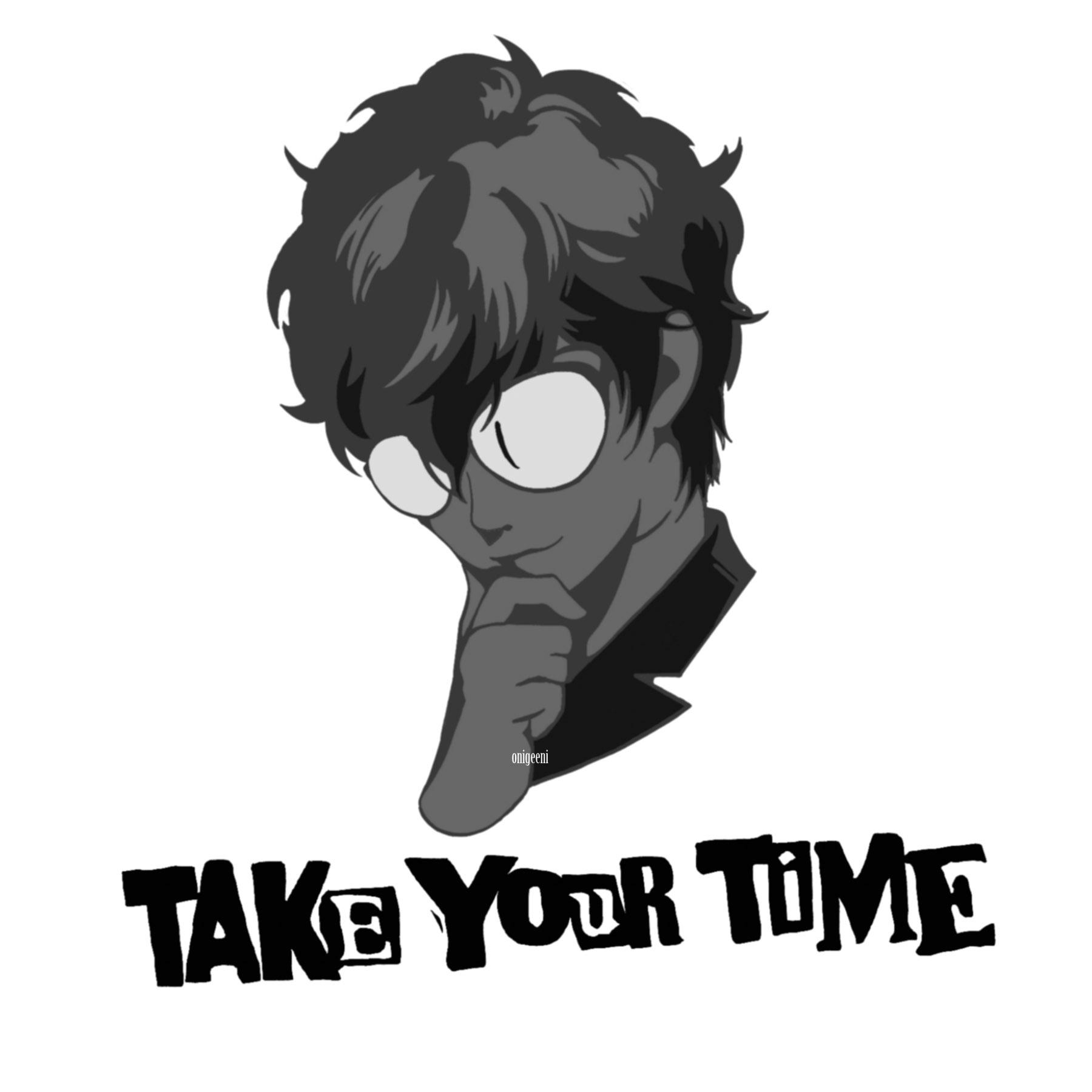  Write (Escriba)a) The month of your birthday (El mes de tu cumpleaños)________________________________________________________b) The month of your best friend’s birthday (El mes de tu cumpleaños de tu amigo/a________________________________________________________c) Your favourite day of the week (Tu día favorito de la semana)_______________________________________________________Examples (ejemplos):My birthday is in May.The month of my best friend’s birthday is in December.My favourite day of the week is Friday.[ENG] Write an appropriate form of greeting/bidding farewell for each picture.
[ESP] Escriba una forma apropiada de saludar/despedir para cada imagen.OA14 (Expresión escrita). Escribir, de acuerdo a un modelo con apoyo de lenguaje visual, textos no literarios (como email, postal, agenda, invitación) y textos literarios (como cuentos, rimas, tiras cómicas) con el propósito de compartir información en torno a los temas del año.Months (1-12): January – February – March – April – May – June – July – August – September – October – November - DecemberDays of the week (1-7): Monday – Tuesday – Wednesday – Thursday – Friday – Saturday - Sunday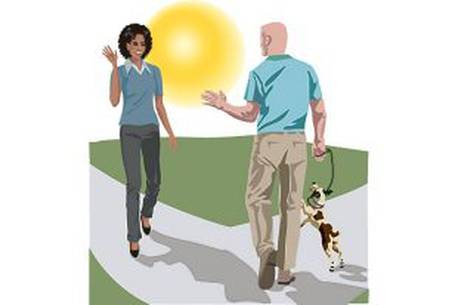 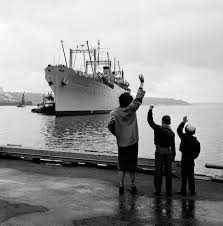 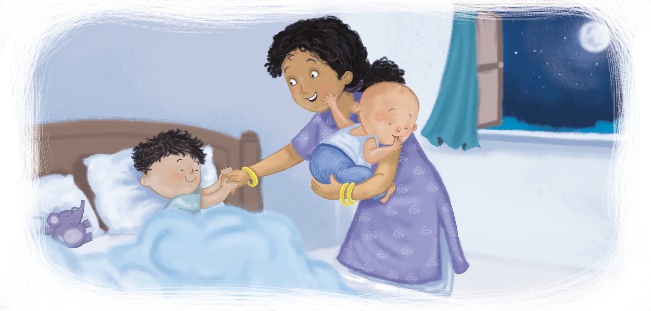 a) _________________b) ___________________c) ____________________